Министерство образования и науки Самарской областигосударственное Бюджетное профессиональное образовательное учреждение САМАРСКОЙ ОБЛАСТИ«ПОВОЛЖСКИЙ ГОСУДАРСТВЕННЫЙ КОЛЛЕДЖ»МЕТОДИЧЕСКИЕ РЕКОМЕНДАЦИИПО ПРОХОЖДЕНИЮПРОИЗВОДСТВЕННОЙ ПРАКТИКИПМ.05 ОРГАНИЗАЦИЯ ДЕЯТЕЛЬНОСТИ ПОДЧИНЕННОГО ПЕРСОНАЛА15.02.15 Технология металлообрабатывающего производстватехнический профильДЛЯ ОБУЧАЮЩИХСЯ ОЧНОЙ ФОРМЫ ОБУЧЕНИЯСамара, 2019Разработчик: Алябьева Н.В., преподаватель ГБПОУ «ПГК».Рецензенты - Методические рекомендации по организации и прохождению производственной практики являются частью учебно-методического комплекса (УМК) ПМ.05 Организация деятельности подчиненного персонала.Методические рекомендации определяют цели и задачи, конкретное содержание, особенности организации и порядок прохождения производственной практикиобучающимися,  а также  содержат требования по подготовке отчета по практике.Методические рекомендации адресованыобучающимся очной формы обучения. В электронном виде методические рекомендации размещены на сайте колледжа по адресу:www.pgk63.ruВВЕДЕНИЕУважаемый обучающийся!Производственная практика является составной частью профессионального модуля ПМ.05 Организация деятельности подчиненного персонала по специальности 15.02.15 Технология металлообрабатывающего производства.                                                                                                                                                                                                                                                                                                                                                                                                                                                                                                                                                                                                                                                                                                                                                                                                                                                                                                                                                                                                                                                                                                                                                                                                                                                                                                                                                                                                                                                             Требования  к содержанию практики регламентированы:федеральным государственным образовательным стандартом среднего профессионального образования третьего поколения по специальности 15.02.15 Технология металлообрабатывающего производства;учебными планами специальности 15.02.15Технология металлообрабатывающего производства;рабочей программой ПМ.05 Организация деятельности подчиненного персонала;потребностями ведущих предприятий и организации;настоящими методическими указаниями.	По профессиональному ПМ.05 Организация деятельности подчиненного персонала учебным планом предусмотрена производственная практика.	 Производственная практика по профилю специальности направлена на формирование у обучающихся общих и профессиональных компетенций, приобретениепрактического опыта по освоению виду деятельностиОрганизация деятельности подчиненного персонала.Прохождение практики повышает качество Вашей профессиональной подготовки, позволяет закрепить приобретаемые теоретические знания, способствует социально-психологической адаптации на местах будущей работы.Методические рекомендации, представленные Вашему вниманию, предназначены для того, чтобы помочь подготовиться к эффективной деятельности в качестве техника - технолога. Выполнение заданий практики, поможет Вам быстрее адаптироваться к условиям работы на данном предприятии.Обращаем Ваше внимание:прохождение производственной  практики является обязательным условием обучения;обучающийся, не прошедший практику по уважительной причине, к экзамену (квалификационному) по профессиональному модулю не допускается и направляется на практику вторично, в свободное от учебы время.обучающийся, не прошедший производственную практику без уважительнойпричины, отчисляется из колледжа за академическую задолженность.обучающийся, успешно прошедший практику получает «дифференцированный зачёт» и допускаются к экзамену (квалификационному) по профессиональному модулю.Настоящие методические рекомендации определяют цели и задачи, а также конкретное содержание заданий по практике, особенности организации и порядок прохождения производственной практики,  а также  содержат требования по подготовке отчета по практике и образцы оформления различных разделов. Обращаем Ваше внимание, что внимательное изучение рекомендаций и консультирование у Вашего руководителя практики от колледжа поможет Вам без проблем получить оценку по практике.Консультации по практике проводятся его руководителем по графику, установленному на организационном собрании группы. Посещение  этих консультаций позволит Вам наилучшим образом подготовить отчетпо практике.Желаем Вам успехов!1. ЦЕЛИ И ЗАДАЧИ ПРАКТИКИ	 Производственная практика является составной частью образовательного процесса по специальности 15.02.15 Технология металлообрабатывающего производства и имеет важное значение при формировании вида деятельности Организация деятельности подчиненного персонала. Производственная практикаявляется ключевым этапом формирования компетенций, обеспечивая получение и анализ опыта, как по выполнению профессиональных функций, так и по вступлению в трудовые отношения. 	 Практика направлена  на:- закрепление полученных теоретических знаний на основе практического участия в деятельности специализированных сервисах, промышленных организациях;  	 - приобретение ими опыта профессиональной деятельности и самостоятельной работы;- сбор, анализ и обобщение материалов для подготовки материалов отчета  по практике.Выполнение заданий практики является ведущей составляющей процесса формирования общих и профессиональных компетенций поПМ 02 Организация деятельности подчиненного персонала.Цели практики:1.1 Получение практического опыта:Таблица 1Формирование умений:определять потребность в персонале для организации производственных процессов;оценивать наличие и потребность в материальных ресурсах для обеспечения производственных задач;организовывать рабочие места в соответствии с требованиями охраны труда и бережливого производства в соответствии с производственными задачами;формировать рабочие задания и инструкции к ним в соответствии с производственными задачами;разрабатывать предложения на основании анализа организации передовых производств по оптимизации деятельности структурного подразделения;рассчитывать энергетические, информационные и материально-технические ресурсы в соответствии с производственными задачами;принимать оперативные меры при выявлении отклонений от заданных параметров планового задания при его выполнении персоналом структурного подразделения.определять потребность в развитии профессиональных компетенций подчиненного персонала для решения производственных задач.1.3  Формирование профессиональных компетенций по специальности:Таблица 21.4  Формирование общих компетенций (ОК)Таблица 3Практика может быть организована на следующих предприятиях:Таблица 42.  СОДЕРЖАНИЕ ПРАКТИКИСодержание заданий практики позволит Вам сформировать профессиональные компетенции по виду профессиональной деятельности «Организация деятельности подчиненного персонала» и способствовать формированию общих компетенций (ОК). По прибытии на место прохождения практики, Вы  совместно с куратором составляет календарный план прохождения практики по профилю специальности. При составлении плана следует руководствоваться  заданиями по практике. Обучающийся направляется на практику согласно заявки работодателя, с которыми заключены 2-х сторонние договора.Обучающийся  также вправе выбрать место производственной практики по своему усмотрению, но обязательно по профилю специальности и согласовать выбор с руководителем практики или выбрать место практики из перечня предприятий, с которыми у колледжа установлены договорные обязательства по проведению практики. Рекомендуемый колледжем перечень предприятий для прохождения производственной практики по техническому обслуживанию и ремонту автотранспортаНе зависимоот места прохождения практики, Вы должны получить следующий практический опыт:Таблица 5Примерный перечень документов/материалов, прилагаемых в качествеприложений к отчёту по практикеПеречень организационно-планирующей документации.Схему организационной структуры предприятияКопия штатного расписания.Копия наряда на выполнение работ.Расчеты, результаты анализа, выводы по эффективности деятельности подразделения.3.  ОРГАНИЗАЦИЯ И РУКОВОДСТВО ПРАКТИКОЙОбщее руководство практикой осуществляет заведующий отделением/начальник учебно-производственного комплекса. Ответственный за организацию практики утверждает общий план её проведения, обеспечивает контроль проведения со стороны руководителей/мастеров производственного обучения, организует и проводит инструктивное совещание с руководителями практики, обобщает информацию по аттестации обучающих, готовит отчет по итогам практики.Практика осуществляется на основе договоров между Колледжем и Организациями, в соответствии с которыми Организации предоставляют места для прохождения практики (при наличии у обучающего путёвки с указанием даты и номера приказа по колледжу). В договоре Колледж и Организация оговаривают все вопросы, касающиеся проведения практики. Консультирование по выполнению заданий, контроль посещения  мест производственной практикой, проверка отчетов по итогам практики и выставление оценки осуществляется руководителем практики от колледжа.Перед началом практики проводится  организационное собрание. Посещение организационного собрания и консультаций по практике – обязательное условие её прохождения!Организационное собрание проводится с целью ознакомления Вас  с приказом, сроками прохождения, порядком организации работы во время практики в организации, оформлением необходимой документации, правилами техники безопасности, распорядком дня, видами и сроками отчетности и т.п.ВАЖНО! С момента зачисления практикантов на рабочие места на время прохождения практики на них распространяются правила охраны труда и правила внутреннего распорядка, действующие на предприятии, в учреждении или организации, а также корпоративной этики.Основные обязанности обучающихся впериод прохождения практикиОбучающиеся имеют право по всем вопросам, возникшим в процессе практики, обращаться к заместителю директора по учебно-производственной работе или зав.отделением, руководителям практики, вносить предложения по совершенствованию организации процесса учебной и производственной практик.Перед началом практики обучающиеся должны:принять участие в организационном собрании по практике;получить направление (договор) на практику;получить методические рекомендации по производственной практике;изучить требования к порядку прохождения практики, задания и требования к оформлению отчета, изложенные в методических рекомендациях;спланировать прохождение практики;согласовать с руководителем практики от колледжа свой индивидуальный план прохождения практики.В процессе оформления на практику обучающиеся должны:иметь при себе документы, подтверждающие личность, для оформления допуска к месту практики, договор, путевку (при прохождении производственной практики);подать в отдел кадров договор и путевку на практику;в случае отказа в оформлении на практику или при возникновении любых спорных вопросов в процессе оформления, немедленно связаться с руководителем практики от колледжа или заведующим отделением;в трёхдневный срок представить руководителю практики подтверждение о приёме на практику (договор двусторонний).В процессе прохождения практики, обучающиеся должны:соблюдать трудовую дисциплину, правила техники безопасности, пожарной безопасности, производственной санитарии, выполнять требования внутреннего распорядка предприятия;ежедневно согласовывать состав и объём работ с куратором практики от предприятия/организации (наставником);информировать куратора по практике (наставника) о своих перемещениях по территории предприятия в нерабочее время с целью выполнения отдельных заданий;вести записи в дневниках в соответствии с индивидуальным планом;принимать участие в групповых или индивидуальных консультациях с руководителем практики от колледжа и предъявлять ему для проверки результаты выполнения заданий в соответствии с индивидуальным планом;с разрешения (руководителя практики от предприятия/наставника) участвовать в производственных совещаниях, планёрках и других административных мероприятиях.По завершению практики обучающиеся должны:принять участие в заключительной групповой консультации;принять участие в итоговом собрании;получить заполненный куратором практики от предприятия/организации аттестационный лист-характеристику;представить отчет по практике руководителю от колледжа, оформленный в соответствии с требованиями, указанными в методических рекомендациях по практике.Обязанности руководителя практики от колледжа:проводит организационное собрание с обучающимися  перед началомпрактики;устанавливает связь с куратором практики от организации/предприятия, согласовывает и уточняет с ним индивидуальный план обучающегося по практике, исходя из заданий по практике и особенностей предприятия;обеспечивает контроль своевременного начала практики, прибытия и нормативов работы обучающихся на предприятии/в организации;посещает предприятие/организацию, в котором обучающийся проходит практику;обеспечивает контроль соблюдения сроков практики и ее содержания;оказывает консультативную помощь обучающим при сборе материалов при подготовке отчета;оформляет аттестационный лист-характеристику на каждого обучающегося;консультирует куратора практики от предприятия о заполнении аттестационного-листа характеристики на каждого практиканта по итогам практики;проверяет отчет по практике и выставляет оценку в ведомость по практике на основе аттестационного листа-характеристики с оценкой куратора практики от предприятия  и с учетом личной оценки представленных материалов;вносит предложения по улучшению и совершенствованию процесса проведения практики перед руководством колледжа.Обязанности куратора  практики от  предприятияОтветственность за организацию и проведение практики в соответствии с договором об организации прохождения практики возлагается на руководителя подразделения, в котором практиканты проходят практику. Куратор практики:знакомится с содержанием заданий на практику и способствует их выполнению на рабочем месте;знакомит практиканта с правилами внутреннего распорядка;предоставляет рабочие места практикантам, определяет наставников (при необходимости);обеспечивает безопасные условия прохождения практики обучающимся, отвечающие санитарным правилам и требованиям охраны труда;предоставляет максимально возможную информацию, необходимую для выполнения заданий практики;в случае необходимости, вносит коррективы в содержание и процесс организации практики студентов;проводит инструктаж по ознакомлению с требованиями охраны труда и техники безопасности в организации и обеспечивает безопасные условия прохождения практики студентами;оценивает освоение трудовых функций, полученных в период прохождения практики и отражает результаты оценки в аттестационном листе-характеристике на каждого обучающегося.ТРЕБОВАНИЯ К ОФОРМЛЕНИЮ ОТЧЕТАОтчет по производственной практике представляет собой комплект материалов, включающий в себя документы на прохождение практики (путевка, договор); материалы, подготовленные практикантом и подтверждающие выполнение заданий по практике.Отчет оформляется в строгом соответствии с требованиями, изложенными в настоящих методических рекомендациях. Все необходимые материалы по практике комплектуются студентом в папку-скоросшиватель в следующем порядке:Таблица 6Перечень документов, прилагаемых к отчету:Таблица 7	Уважаемый обучающийся, обращаем Ваше внимание, что методические рекомендации в электронном виде размещены на сервере колледжа по адресу:www.------.ru.Использование электронного варианта методических рекомендаций сэкономит Вам время и облегчит техническую сторону подготовки отчета по практике, т.к. содержит образцы и формаы различных разделов отчета.Требования к оформлению текста отчетаОтчет пишется:от первого лица;оформляется на компьютере шрифтом TimesNewRoman;поля документа: верхнее – 2см, нижнее – 2,5см, левое – 3см, правое – 1,5см;отступ первой строки – 1,25 см;размершрифта – 14  Times New Roman ;межстрочный интервал - 1,5;расположение номера страниц - снизу по центру;нумерация страниц на первом листе (титульном) не ставится; верхний колонтитул содержит ФИО, № группы, курс, дата составления отчета.2.Каждый отчёт выполняется индивидуально.3. Содержание отчёта формируется в скоросшивателе.ПРИЛОЖЕНИЕАФОРМА ТИТУЛЬНОГО ЛИСТА ОТЧЕТА ПО ПРАКТИКЕ_________________________________________________________________________________________Министерство образования и науки Самарской областиГОСУДАРСТВЕННОЕ БЮДЖЕТНОЕ ПРОФЕССИОНАЛЬНОЕОБРАЗОВАТЕЛЬНОЕ УЧРЕЖДЕНИЕ САМАРСКОЙ ОБЛАСТИ«НАЗВАНИЕ ПОО»ОТЧЕТПО ПРОИЗВОДСТВЕННОЙ ПРАКТИКЕ ПМ.05 ОРГАНИЗАЦИЯ ДЕЯТЕЛЬНОСТИ ПОДЧИНЕННОГО ПЕРСОНАЛА15.02.15 Технология металлообрабатывающего производстваСамара, 20__ПРИЛОЖЕНИЕБФОРМА ВНУТРЕННЕЙ ОПИСИ ОТЧЕТА ПО ПРАКТИКЕ_________________________________________________________________________________________ВНУТРЕННЯЯ ОПИСЬдокументов, находящихся в отчетеобучающего(щейся)								гр.		00.00.0000 Примечание: внутренняя опись документов располагается после титульного листа и содержит информацию о перечне материалов отчета, включая приложения.ПРИЛОЖЕНИЕВФОРМА ИНДИВИДУАЛЬНОГО ПЛАНА_________________________________________________________________________________________ИНДИВИДУАЛЬНЫЙ ПЛАНпрохождения практикиОбучающегося (щейся) 					Фамилия И.О.(подпись студента)Примечания для обучающихся:В план включаются основные мероприятия, которые студент обязан выполнить за время практики с учетом специфики учреждения.В графе «Время проведения» по согласованию с руководителем практики указывается либо конкретная дата, либо количество дней, отводимых на тот или иной вид деятельности. Если планируется вид деятельности, осуществляемый каждый день, то в графе пишется: «ежедневно».Отметка о выполненных мероприятиях должна совпадать с записями в дневнике.План подписывается обучающимсяПРИЛОЖЕНИЕГФОРМА АТТЕСТАЦИОННОГО ЛИСТА-ХАРАКТЕРИСТИКИ_____________________________________________________________________________АТТЕСТАЦИОННЫЙ ЛИСТ-ХАРАКТЕРИСТИКА ОБУЧАЮЩЕГОСЯГБПОУ «НАЗВАНИЕ ПОО»Обучающийся_____________________________________    ________________ФИО обучающегося		                № курса/группыПроходил(а) практику с  ____ __________20___ г. по ____ ___________  20___ г.по ПМ.05 Организация деятельности подчиненного персоналаназвание ПМ на    _______________________________________________________________название предприятия/организациив  подразделении____________________________________________________название подразделенияЗа период прохождения практики обучающийся/щаяся посетил(а) ______ дней, по уважительной причине отсутствовал(а) _______ дней, пропуски без уважительной причине составили ______ дней.Обучающийся/щаяся соблюдал(а)/не соблюдал(а) трудовую дисциплину, правила техники безопасности, правила внутреннего трудового распорядка (нужное подчеркнуть).Отмечены нарушения трудовой дисциплины и/или правил техники безопасности: ____________________________________________________________________________________________________________________________________________________________________________________________За время практики:1. Обучающийся/щаяся выполнил(а) следующие задания (виды работ):Сводная ведомость работ, выполненных в ходе практики Примечание: оценка выставляется по пятибалльной шкале куратором практики от предприятия/организации.СВОДНАЯ ВЕДОМОСТЬ ОЦЕНКИ СФОРМИРОВАННОСТИ ПРОФЕССИОНАЛЬНЫХ КОМПЕТЕНЦИЙВывод: в отношении трудовых (производственных) заданий обучающийся/обучающаяся проявил(а) себя:___________________________________________________________________________________________________________________________________________________________________________________________________Рекомендуемый разряд (в случае присуждения)__________________________				прописью Итоговая оценка по практике(по пятибалльной системе)________________Куратор практики 		        ___________		___________________     подпись			    И.О. Фамилия______  ________________20_____г.М.П. Руководитель практикиот колледжа			        ___________		___________________     подпись			    И.О. Фамилия______  ________________20_____г.С результатами прохожденияпрактики ознакомлен		        ___________	           ___________________        подпись			 И.О. Фамилия______  ________________20_____г.ПРИЛОЖЕНИЕ ДФОРМА ОТЧЕТА ПРАКТИКАНТА_________________________________________________________________________________________ОТЧЁТ ОБУЧАЮЩЕГОСЯ (ЩЕЙСЯ) О ПРОХОЖДЕНИИ ПРОИЗВОДСТВЕННОЙ ПРАКТИКИЯ, Фамилия Имя, обучающийся группы указать номер проходил практику указать название организации.Завершившая практика совпала (не совпала) с моими  ожиданиями в том, что_________________________________________________________________________________________________________________________________  ____________________________________________________________________________________________________________________________________ ____________________________________________________________________________________________________________________________________ Своим главным достижением во время прохождения практики я считаю______________________________________________________________________________________________________________________________ __________________________________________________________________ __________________________________________________________________ Самым важным для формирования опыта практической деятельности  было _________________________________________________________________ __________________________________________________________________ __________________________________________________________________ __________________________________________________________________ __________________________________________________________________Прохождение производственной практики на указать название предприятия повлияло (не повлияло) на возможный выбор места работы в будущем, так как___________________________________________________________________________________________________________________________________________________________________________________________________При выполнении выпускной квалификационной работы я хотел (не хотел)  бы получить возможность проходить преддипломную практику на указать название предприятия, так как____________________________________________________________________________________________________________________________________________________________________________________________________________________________________________ПРИЛОЖЕНИЕ ЕФОРМА ДНЕВНИКА ПРАКТИКИ_________________________________________________________________________________________Министерство образования и науки Самарской области 
ГОСУДАРСТВЕННОЕ БЮДЖЕТНОЕ ПРОФЕССИОНАЛЬНОЕ ОБРАЗОВАТЕЛЬНОЕУЧРЕЖДЕНИЕ САМАРСКОЙ ОБЛАСТИ
«НАЗВАНИЕ ПОО»ДНЕВНИКПО ПРОИЗВОДСТВЕННОЙ ПРАКТИКЕ ПМ.05 ОРГАНИЗАЦИЯ ДЕЯТЕЛЬНОСТИ ПОДЧИНЕННОГО ПЕРСОНАЛА15.02.15 Технология металлообрабатывающего производстваОбучающегося(щейся) 			Фамилия, И.О., номер группыРуководитель практики:				Фамилия, И.О.Куратор  практики:  										Фамилия, И.О.Самара, 20__Внутренние страницы дневника по производственнойпрактикеПодпись  руководителя практики от колледжа: ______________________   Примечание:записи  в дневнике должны соответствовать заданию и графику прохождения практики;дневник обучающимся заполняется ежедневно, просматривается и подписывается руководителем практики предприятия, а также подписывается руководителем практики ОУ раз в две  недели;дневник, подписанный руководителем практики, сдаётся обучающимся мастеру вместе с индивидуальным заданием (проверочной работой) и отчётом, который пишется в дневнике;дневник практики – основной документ твоей трудовой и практической деятельности.ПРИЛОЖЕНИЕЖФОРМА КАРТОЧКИ ИНСТРУКТАЖА_________________________________________________________________________________________ЛИЧНАЯ КАРТОЧКА ИНСТРУКТАЖА ПО БЕЗОПАСНЫМ МЕТОДАМ РАБОТЫ И ПРОТИВОПОЖАРНОЙ БЕЗОПАСНОСТИ1. Вводный инструктаж2. Первичный инструктаж на рабочем месте3. Разрешение на допуск к работе Разрешено допустить к самостоятельной работе ______________________________________________________________________________________________________________________________________________________________________________________________________ Дата___________________201___г.Начальник цеха (отдела)_________________________(подпись)ПРИЛОЖЕНИЕ ИОБРАЗЕЦ ОРГАНИЗАЦИОННОЙ СХЕМЫ СТРУКТУРНОГО ПОДРАЗДЕЛЕНИЯ_________________________________________________________________________________________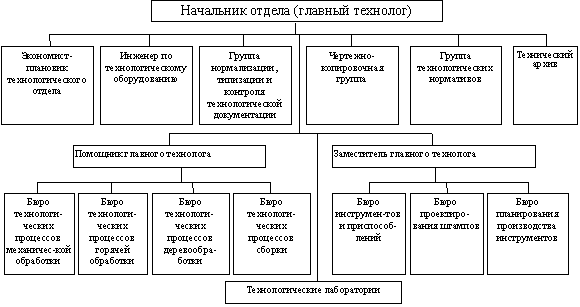 ПРИЛОЖЕНИЕ КОБРАЗЕЦ БЛАНКА НАРЯДА НА ВЫПОЛНЕНИЕ РАБОТ____________________________________________________________________________________________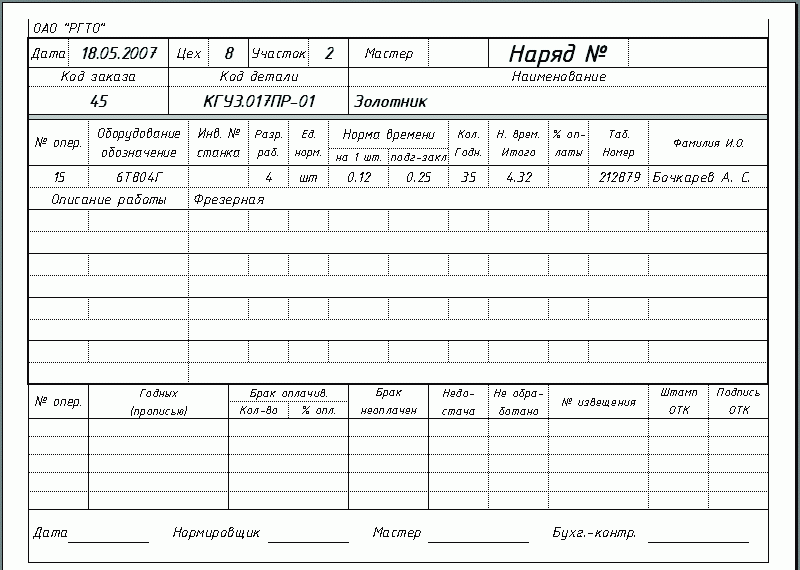 ПРИЛОЖЕНИЕ ЛОБРАЗЕЦ БЛАНКА ПЛАН - ГРАФИКА РАБОТ НА МЕСЯЦ  ____________________________________________________________________________________________Календарный план производства работ по объекту (виду работ)ПРИЛОЖЕНИЕ МФорма путевки на практику_________________________________________________________________________________________Министерство образования и науки Самарской областиГБПОУ  «НАЗВАНИЕ ПОО»ПУТЕВКА НА ПРАКТИКУ  №Обучающийся (щаяся)									согласно учебному плану и приказу по колледжу № 		от 			____г.направляется для прохождения практики																			(название организации)Срок практики с					  по						Зам. директора по УПР					И.О. ФамилияЗаведующий отделением                                             И.О. ФамилияМ.П.Перемещение практиканта(указать должность по штату)Откомандирован с места практики				20	г.Куратор практики 	Руководитель практики от учреждения	от колледжа	(ФИО)									(ФИО)	(подпись)								 (подпись)М.П.ПРИЛОЖЕНИЕ НФорма отзыва руководителя практики_________________________________________________________________________________________ГБПОУ «НАЗВАНИЕ ПОО»ОТЗЫВруководителя практикиОбучающийся 											(ФИО обучающегося)		 курса		 группы 			№ курса 					№ группыРуководитель практики 									(ФИО руководителя)КРИТЕРИИ ОЦЕНКИ отчета по преддипломной практике:Положительные стороны 																																	__________________Замечания по прохождению практики и составлению отчета  																																								________________________Оценка куратора практики									Итоговая оценка по практике								Руководитель практикиот колледжа											подпись						 И. О. Фамилия		20___г.С результатами прохожденияпрактики ознакомлен									подпись						 И. О. Фамилия		20___г.СОДЕРЖАНИЕКодНаименование результата обученияПО 1проведение инструктажа по выполнению заданий и соблюдению правил техники безопасности и охраны труда;ПО 2нормирование труда работников;ПО 3контроль деятельности подчиненного персонала в рамках выполнения производственных задач на технологических участках металлообрабатывающих производств;ПО 4соблюдение персоналом основных требований охраны труда при реализации технологического процесса в соответствии с производственными задачами;ПО 5решение проблемных задач, связанных с нарушением в работе подчиненного персонала. Название ПКРезультат, который  Вы должны получить при прохождении практикиРезультат, должен найти отражениеПК 5.1Планировать деятельность структурного подразделения на основании производственных заданий и текущих планов предприятия.Знакомство с Уставом предприятия, определение цели, задач и функций предприятия.Знакомство с нормативно – правовыми документами предприятия (организации)Знакомство с должностными инструкциями работников предприятияПроанализировать Положения об оплате труда.Проанализировать Положения о структурном подразделении Проанализировать построение организационной структуры подразделения;Планирование производственной программы структурного подразделения;В дневнике по практике, в отчете по практике, в аттестационном листе-характеристикеПК 5.2 Организовывать определение потребностей в материальных ресурсах, формирование и оформление их заказа с целью материально-технического обеспечения деятельности структурного подразделенияОрганизовать определение потребностей в материальных ресурсах, формирование и оформление их заказа с целью материально-технического обеспечения деятельности структурного подразделенияРасчет показателей, характеризующих эффективность организации основного и вспомогательного оборудованияРасчет заработной платы различных категорий работников предприятия.В дневнике по практике, в отчете по практике, в аттестационном листе-характеристикеПК 5.3 Организовывать рабочие места в соответствии с требованиями охраны труда и бережливого производства в соответствии с производственными задачамиАнализ информационной базы планированияАнализ должностных инструкций работников предприятия.Проведение инструктажа по выполнению заданий и соблюдению правил техники безопасности и охраны трудаОрганизация рабочих мест (планировка, оснащение, обслуживание)В дневнике по практике, в отчете по практике, в аттестационном листе-характеристикеПК 5.4 Контролировать соблюдение персоналом основных требований охраны труда при реализации технологического процесса, в соответствии с производственными задачамиПроводить контроль соблюдение персоналом основных требований охраны труда при реализации технологического процесса, в соответствии с производственными задачамиВ дневнике по практике, в отчете по практике, в аттестационном листе-характеристикеПК 5.5 Принимать оперативные меры при выявлении отклонений от заданных параметров планового задания при его выполнении персоналом структурного подразделенияПринимать оперативные меры при выявлении отклонений от заданных параметров планового задания при его выполнении персоналом структурного подразделенияВ дневнике по практике, в отчете по практике, в аттестационном листе-характеристикеПК 5.6 Разрабатывать предложения на основании анализа организации передовых производств по оптимизации деятельности структурного подразделенияРазрабатывать предложения на основании анализа организации передовых производств по оптимизации деятельности структурного подразделенияВ дневнике по практике, в отчете по практике, в аттестационном листе-характеристикеНазвание ОКРезультат, который  Вы должны получить при прохождении практикиРезультат, должен найти отражениеОК-1. Выбирать   способы   решения   задач   профессиональной   деятельности, применительно к различным контекстам..выбор   и осознание  применения   оптимальных  методов,  способов решения  профессиональных  задач;обоснованная оценка  их  эффективности  и качества  выполнения в  профессиональной областилогически последовательное и обоснованное  решение  стандартных и нестандартных   профессиональных  задач; уверенная, содержательная и аргументированная  защита собственной   точки  зрения;адекватность принятия решения в стандартных и нестандартных ситуациях;оперативность принятия решенияВ дневнике по практике;В аттестационном листе-характеристике; В отчете о выполнении заданий по  практике;В приложениях к отчетуОК-2. Осуществлять поиск, анализ и интерпретацию информации, необходимой для выполнения задач профессиональной деятельностиэффективный  поиск, выбор  и использование необходимой  информации в профессиональной  деятельности;оптимальные сроки  поиска и использования  различных источников информации;выбор и использование  различных  информационных источников, включая  электронные;обоснованный  анализ  и  оценка  полученной  информацииВ дневнике по практике;В аттестационном листе-характеристике; В отчете о выполнении заданий по  практике;ОК-3. Планировать и реализовывать собственное профессиональное и личностное развитие. -    свободное  владение  информациейуверенное владение программами, сопряженными  с профессиональной деятельностью; умение выполнять работы, связанные с ведением профессионального делопроизводстваВ отчете о выполнении заданий по  практике;ОК-4. Работать в коллективе и команде, эффективно взаимодействовать с коллегами, руководством, клиентами.демонстрация умений оценивать результат работы команды (группы);анализ  и  коррекция  результатов  работы членов команды.проявление интереса к изменениям в области профессиональной деятельности;умение осуществлять поиск актуальной информации…..эффективный  поиск и  выбор актуальной профессиональной документации.  В отчете о выполнении заданий по  практике;ОК-5. Осуществлять  устную  и  письменную  коммуникацию  на  государственном языке с учетом особенностей социального и культурного контекстадемонстрация способности самостоятельной работы при изучении профессионального модуля;организация самостоятельной работы при изучении профессионального модулясоставление  личных планов самообразования и саморазвития;подготовка портфолио студента;критической самоанализ и самостоятельность при необходимости освоения новых компетенций;самоанализ и коррекция результатов собственной работыВ аттестационном листе-характеристике; ОК-6. Проявлять гражданско-патриотическую позицию, демонстрироватьосознанное поведение на основе общечеловеческих ценностей.проявление гражданской и патриотической позициидемонстрация  гражданской позиции.  В портфолиоОК-7. Содействовать   сохранению   окружающей   среды,   ресурсосбережению, эффективно действовать в чрезвычайных ситуациях.Соблюдение техники безопасности на рабочих местах и на производственном участке.В дневнике по практике;В аттестационном листе-характеристике; В отчете о выполнении заданий по  практике;В приложениях к отчетуОК-8. Использовать средства физической культуры для сохранения и  укрепления здоровья   в   процессе   профессиональной   деятельности   и   поддержание необходимого уровня физической подготовленности.Применять средства физической культуры для сохранения здоровьяВ портфолиоОК-9.  Использовать информационные технологии в профессиональнойдеятельности.самостоятельный выбор и осознание  применения   и  внедрения  современных  форм  самоуправления  собственной  деятельностью;выбор   и осознание  применения   оптимальных  методов,  способов решения  профессиональных  задач;обоснованная оценка  их  эффективности  и качества  выполнения в  профессиональной областиВ дневнике по практике;В аттестационном листе-характеристике; В отчете о выполнении заданий по  практике;В приложениях к отчетуОК-10. Пользоваться   профессиональной   документацией   на   государственном   и иностранном языке.Самостоятельно использовать профессиональную документацию на государственном и иностранном языке; оперативность принятия решенияВ отчете о выполнении заданий по  практике;ОК-11. Планировать предпринимательскую деятельность в профессиональной сфере.проявление  постоянной  творческой  инициативы в выполнении индивидуальных  проектов по профилю специальности;наличие положительных отзывов по итогам прохождения производственной практикиВ дневнике по практике;В аттестационном листе-характеристике; В отчете о выполнении заданий по  практике;№ п/пНаименование предприятияСпециализацияпредприятия по профилю специальностиРеквизитыпредприятия1АО «Авиаагрегат»Авиастроение443009  г. Самара, Заводское шоссе,55а2ПАО «КУЗНЕЦОВ»Моторостроение 443009  г. Самара, Заводское шоссе,293АО «РКЦ ПРОГРЕСС»Ракетно-космический центр443009, г. Самара, ул. Земеца,18 4АО «Металлист -Самара»Моторостроение  443023, г Самара, ул.  Промышленности, д 2785ОАО «ЕПК Самара»Подшипниковая корпорация443068, г. Самара, ул. Мичурина, 98а6ПАО «Салют»Авиастроение443028, г. Самара, пос.Мехзавод, Московское шоссе, 23 км, д.30№ п/пСодержание заданий Коды, формируемых ПККомментарии по выполнению задания1Знакомство с Уставом предприятия, определение цели, задач и функций предприятия.Знакомство с нормативно – правовыми документами предприятия (организации)Знакомство с должностными инструкциями работников предприятияПроанализировать Положения об оплате труда.Проанализировать Положения о структурном подразделении Проанализировать построение организационной структуры подразделения;Планирование производственной программы структурного подразделения;ПК 5.1Представить перечень организационно-планирующей документациив Приложении к отчету по практикеПредставить схему организационной структуры предприятия в Приложении к отчету по практике (см. ПРИЛОЖЕНИЕ И)2Организовать определение потребностей в материальных ресурсах, формирование и оформление их заказа с целью материально-технического обеспечения деятельности структурного подразделенияРасчет показателей, характеризующих эффективность организации основного и вспомогательного оборудованияРасчет заработной платы различных категорий работников предприятия.ПК 5.2 Заключение по формам проведения прилагается к отчету3Анализ информационной базы планированияАнализ должностных инструкций работников предприятия.Проведение инструктажа по выполнению заданий и соблюдению правил техники безопасности и охраны трудаОрганизация рабочих мест (планировка, оснащение, обслуживание)ПК 5.3 Проанализировать деятельность предприятия за последние 2 года – прибыль, рентабельность производства. Расчеты, результаты анализа, выводы прилагаются в Приложении к отчету по практике4Проводить контроль соблюдение персоналом основных требований охраны труда при реализации технологического процесса, в соответствии с производственными задачамиПК 5.4 Заключение по формам проведения прилагается к отчету5Принимать оперативные меры при выявлении отклонений от заданных параметров планового задания при его выполнении персоналом структурного подразделенияПК 5.5 Заключение по формам проведения прилагается к отчету6Разрабатывать предложения на основании анализа организации передовых производств по оптимизации деятельности структурного подразделенияПК 5.6 Заключение по формам проведения прилагается к отчету№п/пРасположение материалов в отчетеПримечаниеТитульный лист. Форма в приложении А.Внутренняя опись документов, находящихся в деле.Форма в приложении Б.Путевка на практику.Выдается ответственным за организацию практики (заведующим отделением/зам. директора по ПО и ВС)Форма в приложении Т. Индивидуальный план проведения практики.Форма в приложении В. Разрабатывается практикантом в соответствии с заданиями по практике, утверждается руководителем практики в первую неделю практики.Отчет о выполнении заданий по производственной практике.Форма в приложении Г.Пишется практикантом. Отчет является ответом на каждый пункт плана и сопровождается ссылками на приложения.Аттестационный лист-характеристика.Форма в приложении Д.Аттестационный лист-характеристика является обязательной составной частью отчета по практике. Аттестационный лист-характеристика заполняется куратором практики от предприятия/организации по окончанию практики и руководителем практики от колледжа. Отсутствие оценок в ведомости не позволит практиканту получить итоговую оценку по практике и тем самым он не будет допущен до квалификационного экзамена по ПМ.Отзыв руководителя практикиФорма в приложении Н.Отзыв руководителя практики является обязательной составной частью отчета по практике. Отзыв руководителя практики заполняется руководителем практики от колледжа после окончания практики. Отсутствие оценок в отзыве не позволит практиканту получить итоговую оценку по практике и тем самым он не будет допущен до квалификационного экзамена по ПМ.Приложения.Приложения представляют собой материал, подтверждающий выполнение заданий на практике (копии созданных документов, фрагменты программ, чертежей и др.). На приложении делаются ссылки в «Отчете о выполнении заданий по практике». Приложения имеют сквозную нумерацию. Номера страниц приложений допускается ставить вручную.Дневник по практикеФорма в приложении Е.Заполняется ежедневно. Оценки за каждый день практики ставит куратор от предприятия/учреждения.№п/пРасположение материалов в отчетеПримечаниеДоговор с предприятием/организацией на прохождение практики.Выдается ответственным за организацию практики (заведующим отделением/начальником учебно-производственных мастерских, зам. директора поПО и ВС). Благодарственное письмо в адрес колледжа и/или лично практиканта.Выдается на предприятии/организации. Прикладывается к отчету при его наличии. Обучающийся(щаяся) гр. _____________(Фамилия И.О.)Организация:___________________Наименование места прохождения практикиРуководитель практики(Фамилия И.О.)Оценка__________________№п/пНаименование документастраницыПутевка на практикуИндивидуальный план прохождения практикиОтзыв о прохождении практикиАттестационный лист-характеристика.Отзыв руководителя практикиДневник по практикеПРИЛОЖЕНИЕ А. Перечень организационно-планирующей документацииПРИЛОЖЕНИЕ Б. Схема организационной структуры предприятияПРИЛОЖЕНИЕ В. Копия наряда на выполнение работ.ПРИЛОЖЕНИЕ Г. Расчеты, результаты анализа, выводы по эффективности деятельности подразделения.ПРИЛОЖЕНИЕ Д. План - графика  работ на месяц  СОГЛАСОВАНОНаставник от предприятия________________И.О. Фамилияподпись_____ _________________ 20__ г.СОГЛАСОВАНОРуководитель практики от колледжа________________И.О. Фамилияподпись_____ _________________ 20__ г.№п/пНаименованиемероприятийДата Отметка о выполненииВводный инструктаж, инструктаж по технике безопасности2.Ознакомительная экскурсия по предприятию. Изучить вопросы:структура предприятия;назначение и место каждого подразделения в производственном и управленческом процессе, их взаимосвязь;правила внутреннего трудового распорядка;функции главных специалистов предприятия;перспективы развития производства;план освоения новых технологий.3.Информационные мероприятия по ознакомлению с оборудованием и технологией4.Выполнение заданий на рабочем месте в области планирования и организации производства в рамках структурного подразделения;5.Выполнение заданий на рабочем месте в областируководства производственной деятельностью в рамках структурного подразделения;6.Выполнение заданий на рабочем месте в области анализа процесса и результатов деятельности подразделения.7.Изучение производственной мощности и загрузки оборудования8. Групповые консультации с руководителем практики9.Итоговое собрание/конференция.Задания (виды работ), выполненные обучающимся/щихся в ходе практикиПКОценка куратораПроведение анализа перечня организационно-планирующей документацииПК 5.1Проведение анализа схемы организационной структуры предприятия.Ознакомление с положением об учреждении (уставом), штатным расписанием, положением об оплате трудаПроанализировать деятельность предприятия на основе методов экономического анализа.ПК 5.2Проведение инструктажа по выполнению заданий и соблюдению правил техники безопасности и охраны трудаОрганизация рабочих мест (планировка, оснащение, обслуживание)ПК 5.3Составление наряда на выполнение работ  Проводить контроль соблюдение персоналом основных требований охраны труда при реализации технологического процесса, в соответствии с производственными задачамиПК 5.4Принимать оперативные меры при выявлении отклонений от заданных параметров планового задания при его выполнении персоналом структурного подразделенияПК 5.5Разрабатывать предложения на основании анализа организации передовых производств по оптимизации деятельности структурного подразделенияПК 5.6ПКОсновные показатели оценки результатаОценка ПК освоена/не освоенаПК 5.1Планировать деятельность структурного подразделения на основании производственных заданий и текущих планов предприятия.Изучение нормативно – правовых документов предприятия (организации)Изучение производственной структуры машиностроительного предприятия (цеха)Изучение типовых положений о структурных подразделениях машиностроительного предприятия (цеха)Участие в проведении производственных инструктажейСоставление наряда на выполнение работПостроение организационной структуры подразделения;Планирование производственной программы структурного подразделения;ПК 5.2Организовывать определение потребностей в материальных ресурсах, формирование и оформление их заказа с целью материально-технического обеспечения деятельности структурного подразделенияРасчет численности персонала структурного подразделенияРасчет потребного количества оборудования и показателей его использования;Расчет производственной мощности и загрузки оборудования;Планирование фонда заработной платы структурного подразделения;Расчет параметров поточных линий;Расчет размера производственной партии и периодичности её запуска. Построение календарных планов;Определение стоимости основных фондов и их амортизации;Нормирование потребности предприятия в отдельных видах материально-технических средств.ПК 5.3 Организовывать рабочие места в соответствии с требованиями охраны труда и бережливого производства в соответствии с производственными задачамиРасчет показателей, характеризующих эффективность организации основного и вспомогательного оборудованияРасчет заработной платы различных категорий работников предприятия.ПК 5.4 Контролировать соблюдение персоналом основных требований охраны труда при реализации технологического процесса, в соответствии с производственными задачамиИзучение информационной базы планированияИзучение должностных инструкций работников предприятия.Проведение инструктажа по выполнению заданий и соблюдению правил техники безопасности и охраны трудаИзучение организации рабочего места (планировка, оснащение, обслуживание)ПК 5.5 Принимать оперативные меры при выявлении отклонений от заданных параметров планового задания при его выполнении персоналом структурного подразделенияИзучить критерии по контролю соблюдения персоналом основных требований охраны труда при реализации технологического процесса, в соответствии с производственными задачамиПК 5.6 Разрабатывать предложения на основании анализа организации передовых производств по оптимизации деятельности структурного подразделенияИзучить критерии по принятию оперативных  мер при выявлении отклонений от заданных параметров планового задания при его выполнении персоналом структурного подразделенияДни неделиДатаОписание ежедневной работыОценка/подпись куратора 1234понедельникпонедельникпонедельникпонедельникпонедельникпонедельниквторниквторниквторниквторниквторниквторниксредасредасредасредасредасредачетвергчетвергчетвергчетвергчетвергчетвергпятницапятницапятницапятницапятницапятницаПровёл инженер по охране труда и технике безопасности___________________________Подпись____________________________ Дата________________________Инструктаж получил (а) и усвоил (а)Подпись___________________________ Дата_______________________Провёл инженер по охране труда и технике безопасности___________________________Подпись____________________________ Дата________________________Инструктаж получил (а) и усвоил (а)Подпись___________________________ Дата_______________________Наименова-
ние работОбъем работОбъем работЗатра-
ты
труда,Требуемые машиныТребуемые машиныПродол-
житель-
ностьЧисло сменЧислен-
ность
рабочихСостав бригадыГрафик работ (дни, месяцы)единица измеренияколичествочел.- дннаименова-
ниечисло маш.-сменработы, дн.в смену1234567891011Ответственный исполнитель(подпись)№НаименованиедолжностиДатаДатаПодпись кураторапрактики№НаименованиедолжностиначалоконецПодпись кураторапрактики№п/пКритерий оценкиМАХ кол-во балловБаллыОценка со стороны руководителя практики от колледжаВыполнение регламента прохождения практикиВыполнение регламента прохождения практикиВыполнение регламента прохождения практикиmах 211.1Обучающийся имеет пропуски посещения практики  по неуважительным причинам01.1Обучающийся посещал практику ежедневно31.2.Обучающийся не посещал консультаций01.2.Обучающийся посещал консультации не регулярно и несвоевременно предоставлял элементы отчета11.2.Обучающийся посещал все консультации и  своевременно предоставлял все  элементы отчета31.3.Место практики не соответствует профилю специальности01.3.Место практики соответствует профилю специальности, но не в полной мере профилю данного ПМ11.3.Место практики полностью соответствует профилю специальности и профилю данного ПМ31.3.Место практики полностью соответствует профилю специальности, профилю данного ПМ и тематике ВКР41.4.Приложения не соответствуют заданиям на практику01.4.Не все приложения соответствуют заданиям на практику или их количество не соответствует требованиям11.4.Все приложения соответствуют заданиям на практику и профилю организации/предприятия51.5.Записи в дневнике не соответствуют индивидуальному плану01.5.Записи в дневнике частично соответствуют индивидуальному плану или отражены не все пункты плана21.5.Все записи в дневнике соответствуют индивидуальному плану41.6.Отчет представлен несвоевременно01.6.Отчет представлен своевременно, но с ошибками в оформлении и/или не сформирован в скоросшивателе11.6.Отчет представлен своевременно и правильно оформлен2Оценка содержания отчетаОценка содержания отчетаОценка содержания отчетаmах 132.1.Индивидуальный план не утвержден руководителем практики и/или отсутствует отметка о выполнении02.1.Индивидуальный план частично соответствует заданию на практику и несвоевременно утвержден руководителем практики12.1.Индивидуальный план полностью соответствует заданию на практику, своевременно согласован и утвержден руководителем практики32.2.Отчет написан не самостоятельно02.2.Отчет написан самостоятельно, но не полностью соответствует индивидуальному плану, отсутствуют ссылки на приложения22.2.Отчет написан в соответствии с индивидуальным планом, объем соответствует требованиям, в отчете есть ссылки на приложения52.3.В отчете отсутствует вывод02.3.Вывод в отчете сделан формально12.3.Вывод содержит анализ деятельности подразделения и рекомендации по улучшению его работы5Общее количество балловОбщее количество балловmах 34Критерии оценкиНабранные баллыОценка за отчет по практикеПодпись руководителя практики26 - 34 – «5»18 - 25 – «4»10 - 17 – «3»0 - 9 – «2»